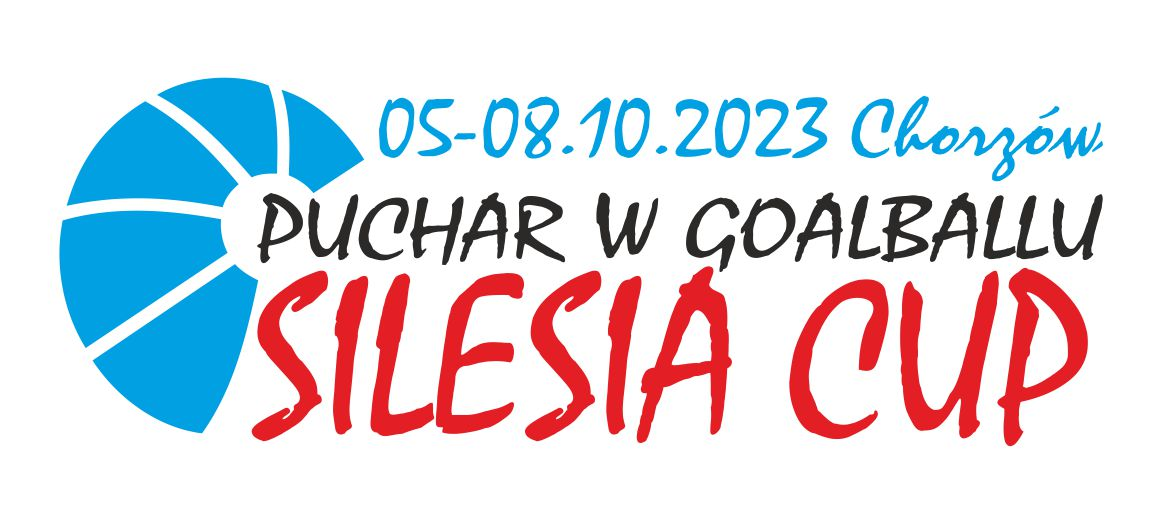 IMPORTANT INFORMATIONSACCOMODATION: FOCUS HOTEL CHORZÓW, ARMII KRAJOWEJ 15 STREETSPORTS HALL: K.S. HAJDUKI CHORZÓW, GRANICZNA 92 STREETTECHNICAL MEETING: 21:00 THURSDAY – AT THE HOTELMEALS: BREAKFAST AND DINNER AT THE HOTEL / LUNCH AT THE SPORTS HALLMEALS HOURS:6:30-9:30 – BREAKFAST18:30-21:30 – DINNER13:30-15:30 – LUNCH ON FRIDAY AND SATURDAY12:00-13:30 – LUNCH ON SUNDAYTRANSPORT DETAILS:WE PROVIDE TRANSPORT BETWEEN HOTEL AND SPORTS HALL, IF NEEDED. BELOW CONTACT TO DRIVERS:DANIEL +48516255108MICHAŁ +48537160474